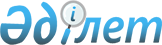 2009 жылға ақылы қоғамдық жұмыстарды ұйымдастыру туралы
					
			Күшін жойған
			
			
		
					Шығыс Қазақстан облысы Катонқарағай ауданы әкімдігінің 2008 жылғы 25 желтоқсандағы N 3739 қаулысы. Шығыс Қазақстан облысы Әділет департаментінің Катонқарағай аудандық Әділет басқармасында 2009 жылғы 14 қаңтарда N 5-13-52 тіркелді. Қаулының қабылдау мерзімінің өтуіне байланысты қолдану тоқтатылды - Катонқарағай ауданы әкімінің 2010 жылғы 12 қаңтардағы N 6 хатымен

      Ескерту. Қаулының қабылдау мерзімінің өтуіне байланысты қолдану тоқтатылды - Катонқарағай ауданы әкімінің 2010.01.12 N 6 хатымен.      Қазақстан Республикасының 2001 жылғы 23 қаңтардағы “Қазақстан Республикасындағы жергілікті мемлекеттік басқару туралы” № 148-ІІ Заңының 31 бабы, 1 тармағы, 13 тармақшасына сәйкес және Қазақстан Республикасының 2001 жылғы 23 қаңтардағы “Халықты жұмыспен қамту туралы” № 149-ІІ заңының 20 бабына, ҚР Үкіметінің 2001 жылғы 19 маусымдағы № 836 қаулысымен бекітілген “Қоғамдық жұмыстарды ұйымдастыру және қаржыландыру Ережесіне” сәйкес, мемлекеттік кепілдіктер жүйесін кеңейту, сондай-ақ жұмысқа орналасу жөніндегі қиыншылық көріп жүрген тұрғындардың түрлі топтарын колдау мақсатында Катонқарағай ауданының әкімдігі ҚАУЛЫ ЕТЕДІ:



      1. Ақылы қоғамдық жұмыстарды ұйымдастыратын кәсіпорындар, ұйымдар мен мекемелердің тізбесі бекітілсін. (№ 1 қосымша).



      2. Ақылы қоғамдық жұмыстар түрлерінің тізбесі бекітілсін (№ 2 қосымша).



      3. Мақсатты топтарға жататын адамдардың тізбесі бекітілсін (№ 3 қосымша).



      4. Аудандық жұмыспен қамту және әлеуметтік бағдарламалар бөлімі (Д. Чукубаева), ауылдық округ әкімдері, жұмыс берушілер ақылы қоғамдық жұмыстарды атқаруға келісім-шартты дер уақытында жасауды қамтамасыз ететін болсын.



      5. Катонқарағай ауданының әкімдігінің осы қаулысы мерзімді баспасөз беттерінде ресми жарияланған күнінен кейін күнтізбелік 10 күн өткен соң қолданысқа енгізіледі.



      6. 2008 жылғы 14 қаңтардағы «2008 жылға әлеуметтік жұмыс орындарын құру туралы» Катонқарағай ауданы әкімдігінің № 3175 қаулысының күші жойылсын.



      7. Осы қаулының жүзеге асырылуына бақылау жасау аудан әкімінің орынбасары Қ.Қ.Сәдуовқа жүктелсін.      Аудан әкімі                           С. Зайнулдин

Катонқарағай аудандық әкімдігінің

2008 жылғы 25 желтоқсандағы № 3739

қаулысына № 1 қосымшаАқылы қоғамдық жұмыстар ұйымдастырылатын кәсіпорындардың, мекемелердің тізбесі      Ескерту: Бір жұмыссыздың ақылы қоғамдық жұмыстарға қатысуы күнтізбелік жыл ағымында.

      Қоғамдық жұмыстардың нақты шарттары жұмыс беруші мен жұмысшының арасындағы жасалған келісім шартта көрсетіледі.      Катонқарағай ауданы әкімі

      аппаратының басшысының м.а.                    Р. Құрмамбаев

Катонқарағай аудандық әкімдігінің

2008 жылғы 25 желтоқсандағы № 3739

қаулысына № 2 қосымшаАқылы қоғамдық жұмыстардың түрлерінің

ТІЗБЕСІ      1. Тұрғын үй-коммуналды шаруашылық ұйымдарына елді мекендерді тазалауға көмектесу;

      2. Жолдардың құрылысын жүргізу және жөндеуге көмекші жұмысшылар;

      3. Мелиорациялау және су тасқынына қарсы жұмыстарға, шағын және үлкен көпірлерді жөндеу, бас каналды, арықтарды, бұлақтар мен өзендердің арналарын тазалауға қатысу;

      4. Тұрғын үй және әлеуметтік-мәдени мақсаттағы нысандарды салу, қайта лайықтау мен оларды жөндеу жұмыстары;

      5. Тарихи-сәулетшілік ескерткіштерді, кешендерді, қорықтық өңірлерді қалпына келтіру.

      6. Елді мекендерді экологиялық сауықтыру (көркейту, көгалдандыру).

      7. Мәдени сипаттағы ауқымды шараларды ұйымдастыруға қатысу (спорт жарыстары, фестивальдар, мерекелер, халық шығармашылығы байқаулары, тағы да басқалары), тұрғылықты жерлер бойынша балалар мен жасөспірімдердің бос уақытын ұйымдастыру.

      8. Республикалық және өңірлік қоғамдық маңызы бар науқандарды өткізуге көмектесу. Халық санағын жүргізуге, әлеуметтік сұрау салуларға, шаруашылық кітаптарындағы деректерді ңақтылауға қатысу, аудандық қорғаныс істері бөлімінде, салық комитетінде, мұрағаттарда құжаттармен жұмыс істеуге қатысу, бір жылғы экологиялық өтем төлеулерімен айналысуға көмектесу.

      9. Көкөніс дақылдарын өсіруге байланысты науқандық қысқа мерзімді жұмыстарға қатысу.

      10. Жұмыстардың басқа да түрлері:

      1) Мал дәрігерлік-санитарлық алдын алу шараларына қатысу;

      2) Ауыл шаруашылығы зиянкестерімен күрес;

      3)Мүгедек және жалғыз басты қарт адамдарға көмек көрсету, үйдерінде қолқабыс ету;

      4) Тәртіп және нысандарды күзету (консъерждер);

      5) Маусымдық-жылыту жұмыстары;

      6) Ғимараттар мен үй-жайларды тазалау;

      7) Пошта, хат-хабарларын тасымалдау;

      8) Электрондық есеп машинасы бағдарламасының операторы;

      9) Мемлекеттік ұлттық табиғат паркінің баушарбағында көшеттерді отырғызу, өсіру, күтіп баптау;

      10) Экологиялық жолсеріктерді оңтайландыру.      Аудан әкімі аппараты

      басшысының м.а.                      Р. Құрманбаев

Катонқарағай аудандық әкімдігінің

2008 жылғы 25 желтоқсандағы № 3739

қаулысына № 3 қосымшаМақсатты топқа енетін адамдардың

ТІЗБЕСІ      1. Аз қамтылған азаматтар.

      2. 21 жасқа дейінгі жастар.

      3. Балалар үйлерінің тәрбиеленушілері, жетім балалар және 23 жасқа дейінгі ата-аналарының қамқорлығынсыз қалған балалар.

      4. Жасы кәмелетке жетпеген балаларды тәрбиелеуші, жалғызілікті, көпбалалы ата-аналар.

      5. Қазақстан Республикасы Заңнамаларында белгіленген тәртіпке сәйкес қарамағында тұрақты күтім жасауды немесе қадағалауды қажетсінетін адамдары бар деп танылған азаматтар.

      6. Зейнет жасының алдындағы адамдар (кәрілік атынан зейнеткерлікке шығуға 2 жыл қалғандар).

      7. Үшінші топтағы мүгедек адамдар.

      8. Қазақстан Республикасы Қарулы Күштерінің қатарынан босаған адамдар.

      9. Қамаудан немесе еріксіз емдеу орындарынан босағандар.

      10. Оралмандар.

      11. Әйелдер.

      12. Жастары 50-ге толғандар және одан да жоғары асқан жұмыссыз азаматтар.

      13. 24 жасқа дейінгі бастауыш, орта және жоғарғы оқу орындарының түлектері, қосып алғанда.

      14. Нашақорлыққа тәуелді азаматтар.

      15. Мектептер мен кәсіптік оқу мекемелерінің түлектері;

      16. Өндірісті ұйымдастырудың өзгеруіне, соның ішінде қайта   ұйымдастыру және (немесе) жұмыс көлемінің қысқаруына байланысты толық   емес жұмыс күні режимінде жұмыс істейтіндер;

      17. Еңбекақысы сақталмайтын демалыстағы адамдар;

      18. Жазғы каникул уақытындағы студенттер;

      19. 50 жастан асқан әйелдер;

      20. 55 жастан асқан азаматтар;

      21. Ұзақ уақыт (бір жылдан астам) жұмыс істемейтін адамдар.

      Ескерту. 3-қосымша 15-21 тармақтарымен толықтырылды Катонқарағай ауданы әкімдігінің 2009.06.05 № 4164 қаулысымен.      Аудан әкімі аппараты

      басшысының м.а.                       Р. Құрманбаев
					© 2012. Қазақстан Республикасы Әділет министрлігінің «Қазақстан Республикасының Заңнама және құқықтық ақпарат институты» ШЖҚ РМК
				№Жұмыс берушінің атауыҚоғамдық жұмыстардың түрлеріОрындалған жұмыстар көлемі  (тенге)Қоғамдық жұмысқа  катысатындардың саныҚаржыландыру көздеріҚаржыландыру көздеріЕңбек ақы төлеу мөлшерлері1"Большенарым ауылдық округінің әкімі" мемлекеттік мекемесіАуылдардың аумағын жинау және экологиялық сауықтыру ( көгалдандыру және көркейту. Құрылыс бойынша жұмыстар, тұрғын үйлерді, әлеуметтік-мәдени нысандарды жөндеу және қайта жаңарту. Белгіленген ауқымды мәдени шараларды ұйымдастыруға көмектесу. Республика бойынша аймақтық қоғамдық науқан өткізуге көмектесу.Мелиорациялау және су тасқынына қарсы жұмыстарға.

Шағын және үлкен көпірлерді жөндеуге, бас каналды, арықтарды,бұлақтар мен өзендердің арналарын тазалауға қатысу. Жұмыстың басқа түрлері.191909648бюджетең төменгі жалақы мөлшерінен кем емес2"Ново-Хайрузовка ауылдық округінің әкімі" мемлекеттік  мекемесіАуылдардың аумағын жинау және экологиялық сауықтыру (көгалдандыру және көркейту. Құрылыс бойынша жұмыстар, тұрғын үйлерді, әлеуметтік-мәдени нысандарды жөндеу және қайта жаңарту. Белгіленген ауқымды мәдени шараларды ұйымдастыруға көмектесу. Республика бойынша аймақтық қоғамдық науқан өткізуге көмектесу.Мелиорациялау және су тасқынына қарсы жұмыстарға.

Шағын және үлкен көпірлерді жөндеуге, бас каналды, арықтарды,бұлақтар мен өзендердің арналарын тазалауға қатысу. Жұмыстың басқа түрлері.54631213бюджетең төменгі жалақы мөлшерінен кем емес3"Солоновка ауылдық округінің әкімі" мемлекеттікмекемесіАуылдардың аумағын жинау және экологиялық сауықтыру (көгалдандыру және көркейту). Құрылыс бойынша жұмыстар, тұрғын үйлерді, әлеуметтік-мәдени нысандарды жөндеу және қайта жаңарту. Белгіленген ауқымды мәдени шараларды ұйымдастыруға көмектесу. Республика бойынша аймақтық қоғамдық науқан өткізуге көмектесу.Мелиорациялау және су тасқынына қарсы жұмыстарға. Шағын және үлкен көпірлерді жөндеуге, бас каналды, арықтарды,бұлақтар мен өзендердің арналарын тазалауға қатысу. Жұмыстың басқа түрлері.50428812бюджетең төменгі жалақы мөлшерінен кем емес4"Ново-Березовка ауылдық округінің әкімі" мемлекеттік мекемесіАуылдардың аумағын жинау және экологиялық сауықтыру (көгалдандыру және көркейту). Құрылыс бойынша жұмыстар, тұрғын үйлерді, әлеуметтік-мәдени нысандарды жөндеу және қайта жаңарту. Белгіленген ауқымды мәдени шараларды ұйымдастыруға көмектесу. Республика бойынша аймақтық қоғамдық науқан өткізуге көмектесу.Мелиорациялау және су тасқынына қарсы жұмыстарға. Шағын және үлкен көпірлерді жөндеуге, бас каналды, арықтарды,бұлақтар мен өзендердің арналарын тазалауға қатысу. Жұмыстың басқа түрлері.67238412бюджетең төменгі жалақы мөлшерінен кем емес5"Ново-Поляковка ауылдық округінің әкімі" мемлекеттік мекемесіАуылдардың аумағын жинау және экологиялық сауықтыру (көгалдандыру және көркейту). Құрылыс бойынша жұмыстар, тұрғын үйлерді, әлеуметтік-мәдени нысандарды жөндеу және қайта жаңарту. Белгіленген ауқымды мәдени шараларды ұйымдастыруға көмектесу. Республика бойынша аймақтық қоғамдық науқан өткізуге көмектесу.Мелиорациялау және су тасқынына қарсы жұмыстарға. Шағын және үлкен көпірлерді жөндеуге, бас каналды, арықтарды,бұлақтар мен өзендердің арналарын тазалауға қатысу. Жұмыстың басқа түрлері.4342488бюджетең төменгі жалақы мөлшерінен кем емес6"Солдатово ауылдық округінің әкімі" мемлекеттік мекемесіАуылдардың аумағын жинау және экологиялық сауықтыру (көгалдандыру және көркейту). Құрылыс бойынша жұмыстар, тұрғын үйлерді, әлеуметтік-мәдени нысандарды жөндеу және қайта жаңарту. Белгіленген ауқымды мәдени шараларды ұйымдастыруға көмектесу. Республика бойынша аймақтық қоғамдық науқан өткізуге көмектесу.Мелиорациялау және су тасқынына қарсы жұмыстарға. Шағын және үлкен көпірлерді жөндеуге, бас каналды, арықтарды,бұлақтар мен өзендердің арналарын тазалауға қатысу. Жұмыстың басқа түрлері.42024010бюджетең төменгі жалақы мөлшерінен кем емес7"Катонқарағай ауылдық округінің әкімі" мемлекеттік мекемесіАуылдардың аумағын жинау және экологиялық сауықтыру (көгалдандыру және көркейту). Құрылыс бойынша жұмыстар, тұрғын үйлерді, әлеуметтік-мәдени нысандарды жөндеу және қайта жаңарту. Белгіленген ауқымды мәдени шараларды ұйымдастыруға көмектесу. Республика бойынша аймақтық қоғамдық науқан өткізуге көмектесу.Мелиорациялау және су тасқынына қарсы жұмыстарға. Шағын және үлкен көпірлерді жөндеуге, бас каналды, арықтарды,бұлақтар мен өзендердің арналарын тазалауға қатысу. Жұмыстың басқа түрлері103659221бюджетең төменгі жалақы мөлшерінен кем емес8"Коробиха ауылдық округінің әкімі" мемлекеттік мекемесіАуылдардың аумағын жинау және экологиялық сауықтыру (көгалдандыру және көркейту). Құрылыс бойынша жұмыстар, тұрғын үйлерді, әлеуметтік-мәдени нысандарды жөндеу және қайта жаңарту. Белгіленген ауқымды мәдени шараларды ұйымдастыруға көмектесу. Республика бойынша аймақтық қоғамдық науқан өткізуге көмектесу.Мелиорациялау және су тасқынына қарсы жұмыстарға. Шағын және үлкен көпірлерді жөндеуге, бас каналды, арықтарды,бұлақтар мен өзендердің арналарын тазалауға қатысу. Жұмыстың басқа түрлері42024010бюджетең төменгі жалақы мөлшерінен кем емес9"Белое ауылдық округінің әкімі" мемлекеттік мекемесіАуылдардың аумағын жинау және экологиялық сауықтыру (көгалдандыру және көркейту). Құрылыс бойынша жұмыстар, тұрғын үйлерді, әлеуметтік-мәдени нысандарды жөндеу және қайта жаңарту. Белгіленген ауқымды мәдени шараларды ұйымдастыруға көмектесу. Республика бойынша аймақтық қоғамдық науқан өткізуге көмектесу.Мелиорациялау және су тасқынына қарсы жұмыстарға. Шағын және үлкен көпірлерді жөндеуге, бас каналды, арықтарды,бұлақтар мен өзендердің арналарын тазалауға қатысу. Жұмыстың басқа түрлері.3361928бюджетең төменгі жалақы мөлшерінен кем емес10"Белқарағай ауылдық округінің әкімі" мемлекеттік мекемесіАуылдардың аумағын жинау және экологиялық сауықтыру (көгалдандыру және көркейту). Құрылыс бойынша жұмыстар, тұрғын үйлерді, әлеуметтік-мәдени нысандарды жөндеу және қайта жаңарту. Белгіленген ауқымды мәдени шараларды ұйымдастыруға көмектесу. Республика бойынша аймақтық қоғамдық науқан өткізуге көмектесу.Мелиорациялау және су тасқынына қарсы жұмыстарға. Шағын және үлкен көпірлерді жөндеуге, бас каналды, арықтарды,бұлақтар мен өзендердің арналарын тазалауға қатысу. Жұмыстың басқа түрлері.54631210бюджетең төменгі жалақы мөлшерінен кем емес11"Чернова ауылдық округінің әкімі " мемлекеттік мекемесіАуылдардың аумағын жинау және экологиялық сауықтыру (көгалдандыру және көркейту). Құрылыс бойынша жұмыстар, тұрғын үйлерді, әлеуметтік-мәдени нысандарды жөндеу және қайта жаңарту. Белгіленген ауқымды мәдени шараларды ұйымдастыруға көмектесу. Республика бойынша аймақтық қоғамдық науқан өткізуге көмектесу.Мелиорациялау және су тасқынына қарсы жұмыстарға. Шағын және үлкен көпірлерді жөндеуге, бас каналды, арықтарды,бұлақтар мен өзендердің арналарын тазалауға қатысу. Жұмыстың басқа түрлері.57432813бюджетең төменгі жалақы мөлшерінен кем емес12"Жамбыл ауылдық округінің әкімі" мемлекеттік мекемесіАуылдардың аумағын жинау және экологиялық сауықтыру (көгалдандыру және көркейту). Құрылыс бойынша жұмыстар, тұрғын үйлерді, әлеуметтік-мәдени нысандарды жөндеу және қайта жаңарту. Белгіленген ауқымды мәдени шараларды ұйымдастыруға көмектесу. Республика бойынша аймақтық қоғамдық науқан өткізуге көмектесу.Мелиорациялау және су тасқынына қарсы жұмыстарға. Шағын және үлкен көпірлерді жөндеуге, бас каналды, арықтарды,бұлақтар мен өзендердің арналарын тазалауға қатысу. Жұмыстың басқа түрлері.3782167бюджетең төменгі жалақы мөлшерінен кем емес13"Өрел ауылдық округінің әкімі" мемлекеттік мекемесіАуылдардың аумағын жинау және экологиялық сауықтыру (көгалдандыру және көркейту). Құрылыс бойынша жұмыстар, тұрғын үйлерді, әлеуметтік-мәдени нысандарды жөндеу және қайта жаңарту. Белгіленген ауқымды мәдени шараларды ұйымдастыруға көмектесу. Республика бойынша аймақтық қоғамдық науқан өткізуге көмектесу.Мелиорациялау және су тасқынына қарсы жұмыстарға. Шағын және үлкен көпірлерді жөндеуге, бас каналды, арықтарды,бұлақтар мен өзендердің арналарын тазалауға қатысу. Жұмыстың басқа түрлері.57432812бюджетең төменгі жалақы мөлшерінен кем емес14"Катонқарағай аудандык жұмыспен камту және әлеуметтіқ бағдарламалар бөлімі" мемлекеттік мекемесіРеспублика бойынша аймақтық қоғамдық науқан өткізуге көмектесу. Жұмыстың басқа түрлері.5883368бюджетең төменгі жалақы мөлшерінен кем емес15"Катонқарағай мәдениет   және демалыс орталығы" коммуналдық мемлекеттік қазыналық кәсіпорныБелгіленген ауқымды мәдени шараларды ұйымдастыруға көмектесу.3361924бюджетең төменгі жалақы мөлшерінен кем емес16"Катонқарағай аудандық статистика бөлімі" мемлекеттік мекемесіЖұмыстың басқа түрлері (үй-жайларды жинастыру, курьер).840482бюджетең төменгі жалақы мөлшерінен кем емес17"22 кәсіптік мектебі" мемлекеттік мекемесіКөкөніс   дақылдарын өсіруге байланысты  науқандық қысқа мерзімді жұмыстарға қатысу. Нысандарды қайта лайықтау, жөндеу жұмыстары.Жұмыстардың басқа  түрлері (ауылшаруашылығы зиянкестерімен күрес)1680964бюджетең төменгі жалақы мөлшерінен кем емес18"Қазпошта" АҚ ШҚО Ф "Катонқарағай аудандық пошта байналыс торабы"Жұмыстың басқа түрлері (пошта хат-хабарларын тасымалдау).117667214бюджетең төменгі жалақы мөлшерінен кем емес19"Катонқарағай аудандық тұрғын үй-коммуналды шаруашылық, жолаушылар көлігі және автомобиль жолдары бөлімі" мемлекеттік мекемесіЖұмыстың басқа түрлері (электрондық есебінің машина бағдарламасының операторы)1680962бюджетең төменгі жалақы мөлшерінен кем емес20"Катонқарағай ауданының экономика бөлімі" мемлекеттік мекемесіРеспублика бойынша аймақтық қоғамдық науқан өткізуге көмектесу.1680962бюджетең төменгі жалақы мөлшерінен кем емес21"Катонқарағай ауданының дене шынықтыру және спорт бөлімі" мемлекеттік мекемесіЖұмыстың басқа түрлері (үй-жайларды жинастыру, курьер, электрондық есебінің машина бағдарламасының операторы).2521444бюджетең төменгі жалақы мөлшерінен кем емес22"Катонқарағай ауданы әкімінің  аппараты" мемлекеттік мекемесіЖұмыстың басқа түрлері (  электрондық есебінің машина бағдарламасының  операторы ) әкімшілік аумағын жинау және экологиялық сауықтыру (көгалдандыру және көркейту)1961122бюджетең төменгі жалақы мөлшерінен кем емес23"Катонқарағай ауданының кәсіпкерлік бөлімі" мемлекеттік мекемесіЖұмыстың басқа түрлері (үй-жайларды жинастыру, курьер).840482бюджетең төменгі жалақы мөлшерінен кем емес24"Катонқарағай ауданының қаржы бөлімі" мемлекеттік мекемесіЖұмыстың басқа түрлері (электрондық есебінің машина бағдарламасының операторы).840482бюджетең төменгі жалақы мөлшерінен кем емес25"Катонқарағай ауданының ішкі саясат бөлімі" мемлекеттік мекемесіЖұмыстың басқа түрлері (электрондық есебінің машина бағдарламасының операторы , курьер).2521443бюджетең төменгі жалақы мөлшерінен кем емес26Катонқарағай аудандық қылмыстық атқару инспекциясыШартты сотталған азаматтардың құжаттарымен жұмыс істеуге көмек көрсету.Жұмыстың басқа түрлері (электрондық есебінің машина бағдарламасының операторы).1680962бюджетең төменгі жалақы мөлшерінен кем емес27ШҚО денсаулық сақтау басқармасы КМКК "Катонқарағай ауданының № 1 медициналық бірлестігіЖұмыстың басқа түрлері ( электрондық есебінің машина бағдарламасының операторы , курьер).1680962бюджетең төменгі жалақы мөлшерінен кем емес28"Катонқарағай ауданының әділет басқармасы" мемлекеттік мекемесіРеспублика бойынша аймақтық қоғамдық науқан өткізуге көмектесу1680962бюджетең төменгі жалақы мөлшерінен кем емес29"ҚР әділет министрлігі тіркеу қызметінің ШҚО бойынша жылжымайтын мүлік жөніндегі орталығы" РМҚК-ныңЖұмыстың басқа түрлері (үй-жайларды жинастыру, курьер).770441бюджетең төменгі жалақы мөлшерінен кем емес30Катонқарағай аумақтық сот орындаушылар участкесіЖұмыстың басқа түрлері ( курьер).840482бюджетең төменгі жалақы мөлшерінен кем емес31Катонқарағай аудандық зейнетақы және жәрдем ақы төлеу мемлекеттік орталығыЖұмыстың басқа түрлері ( электрондық есебінің машина бағдарламасының операторы).1680962бюджетең төменгі жалақы мөлшерінен кем емес32"Катонқарағай ауданының жер қатынастары  бөлімі" мемлекеттік мекемесіЖұмыстың басқа түрлері (үй-жайларды жинастыру, курьер).840481бюджетең төменгі жалақы мөлшерінен кем емес33"Катонқарағай ауданының сәулет және қала құрылысы бөлімі" мемлекеттік мекемесіЖұмыстың басқа түрлері ( электрондық есебінің машина бағдарламасының операторы).1680962бюджетең төменгі жалақы мөлшерінен кем емес34"Катонқарағай ауданының құрылыс бөлімі" мемлекеттік мекемесіЖұмыстың басқа түрлері ( электрондық есебінің машина бағдарламасының операторы, үй-жайларды жинастыру) 2521443бюджетең төменгі жалақы мөлшерінен кем емесБарлығы13258572250